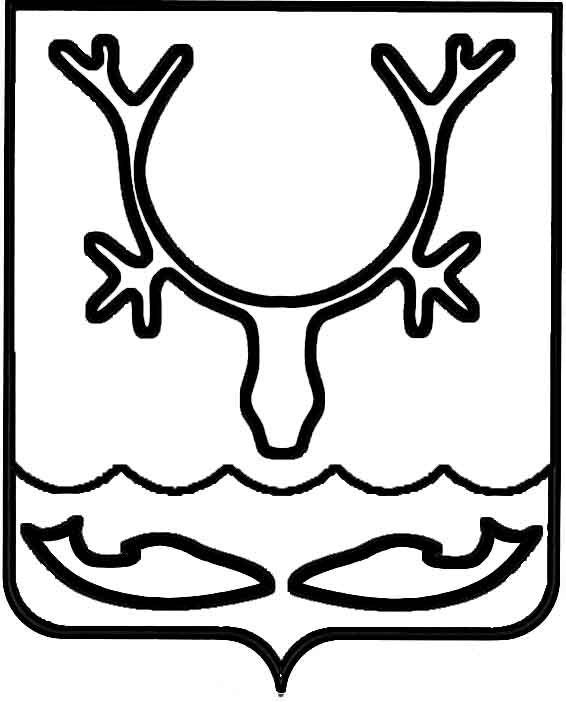 Администрация МО "Городской округ "Город Нарьян-Мар"ПОСТАНОВЛЕНИЕот “____” __________________ № ____________		г. Нарьян-МарО внесении изменений в постановление Администрации МО "Городской округ "Город Нарьян-Мар" от 18.03.2013 № 429 "Об установлении цен на услуги бань" В соответствии с Федеральным законом от 06.10.2003 № 131-ФЗ "Об общих принципах организации местного самоуправления в Российской Федерации", законом Ненецкого автономного округа от 19.12.2014 № 36-оз "Об окружном бюджете на 2015 год и плановый период 2016 и 2017 годов" в редакции изменений, утвержденных законом Ненецкого автономного округа от 15.06.2015 № 110-оз         "О внесении изменений в закон Ненецкого автономного округа "Об окружном бюджете на 2015 год и плановый период 2016 и 2017 годов", постановлением Администрации Ненецкого автономного округа от 02.06.2011 № 99-п                       "О предоставлении и расходовании субсидий из окружного бюджета местным бюджетам на софинансирование расходных обязательств, возникающих                       при выполнении полномочий по вопросам местного значения" Администрация МО "Городской округ "Город Нарьян-Мар"П О С Т А Н О В Л Я Е Т:1.	Внести в постановление Администрации МО "Городской округ "Город Нарьян-Мар" от 18.03.2013 № 429 "Об установлении цен на услуги бань"                   (в редакции постановления Администрации МО "Городской округ "Город         Нарьян-Мар" от 24.11.2014 № 2865) изменения:1.1.	Пункт 1 дополнить абзацем вторым следующего содержания:"Установить норму времени на одно посещение – 1 час 30 минут. Данная норма не распространяется на категорию граждан, указанную в пунктах 5 и 6 настоящего постановления.".1.2.	Абзац тринадцатый пункта 4 изложить в следующей редакции:"Льгота предоставляется на 13 посещений в квартал в дни посещения согласно режиму работы бань при предъявлении документов, подтверждающих категорию льготника.".2.	Настоящее постановление вступает в силу с 01 сентября 2015 года и подлежит официальному опубликованию.0508.2015918Глава МО "Городской округ "Город Нарьян-Мар" Т.В.Федорова